                                                       ВОСПИТАТЕЛИ!!!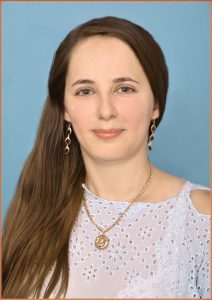 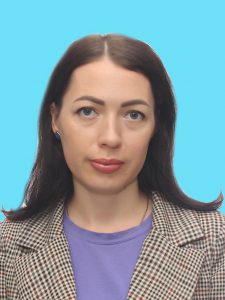 Первова Диана Александровна.                                              Плеханова Оксана Юрьевна                                       Возрастные особенности детей 3-4 лет.У малышей этого возраста ярко выражена потребность в общении со взрослыми и сверстниками. Особенно важную роль приобретает взаимодействие со взрослым, который является для ребенка гарантом психологического комфорта и защищенности. В общении с ним малыш получает интересующую его информацию, удовлетворяет свои познавательные потребности. На протяжении младшего дошкольного возраста развивается интерес к общению со сверстниками. В играх возникают первые «творческие» объединения детей. В игре ребенок берет на себя определенные роли и подчиняет им свое поведение.     В этом проявляется интерес ребенка к миру взрослых, которые выступают для него в качестве образца поведения, обнаруживается стремление к освоению этого мира. Совместные игры детей начинают преобладать над индивидуальными играми и играми рядом. Открываются новые возможности для воспитания у детей доброжелательного отношения к окружающим, эмоциональной отзывчивости, способности к сопереживанию. В игре, продуктивных видах деятельности (рисовании, конструировании) происходит знакомство ребенка со свойствами предметов, развиваются его восприятие, мышление, воображение.    Трехлетний ребенок способен уже не только учитывать свойства предметов, но и усваивать некоторые общепринятые представления о разновидностях этих свойств – сенсорные эталоны формы, величины, цвета и др. Они становятся образцами, мерками, с которыми сопоставляются особенности воспринимаемых предметов.    Преобладающей формой мышления становится наглядно-образное. Ребенок оказывается способным не только объединять предметы по внешнему сходству (форма, цвет, величина), но и усваивать общепринятые представления о группах предметов (одежда, посуда, мебель). В основе таких представлений лежит не выделение общих и существенных признаков предметов, а объединение входящих в общую ситуацию или имеющих общее назначение.    Резко возрастает любознательность детей. В этом возрасте происходят существенные изменения в развитии речи: значительно увеличивается запас слов, появляются элементарные виды суждений об окружающем, которые выражаются в достаточно развернутых высказываниях.    Достижения в психическом развитии ребенка создают благоприятные условия для существенных сдвигов в характере обучения. Появляется возможность перейти от форм обучения, основанных на подражании действиям взрослого, к формам, где взрослый в игровой форме организует самостоятельные действия детей, направленные на выполнение определенного задания.Задачи развития и воспитания: 1. Развитие потребности в активной двигательной деятельности, своевременное овладение основными видами движений, освоение элементарных навыков личной гигиены. 2. Обеспечение познавательного развития детей, обогащение представлений об окружающих предметах и явлениях, развитие любознательности. 3. Воспитание доброжелательного отношения к окружающим, эмоциональной отзывчивости, способности к сопереживанию, общению. 4. Обогащение опыта самопознания дошкольников. 5. Обучение детей различным способам действий в условиях предметно-действенного сотрудничества                         Организация режима пребывания детей                      Организованная образовательная деятельность          Время выделенное на образовательную деятельность включает гимнастику в процессе занятия-2 минуты, перерыв между занятиями.                                                 НАША ДЕТСКИЙ САД-НАША ГРУППА!!!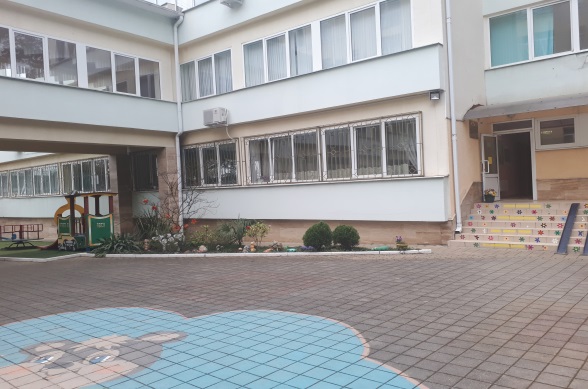 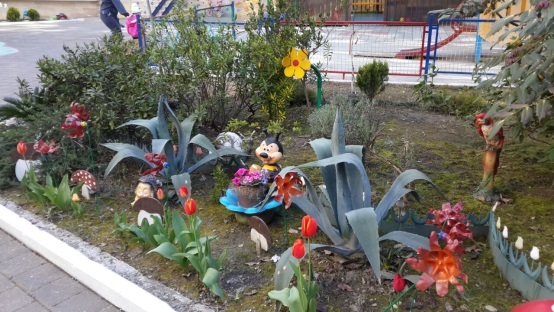 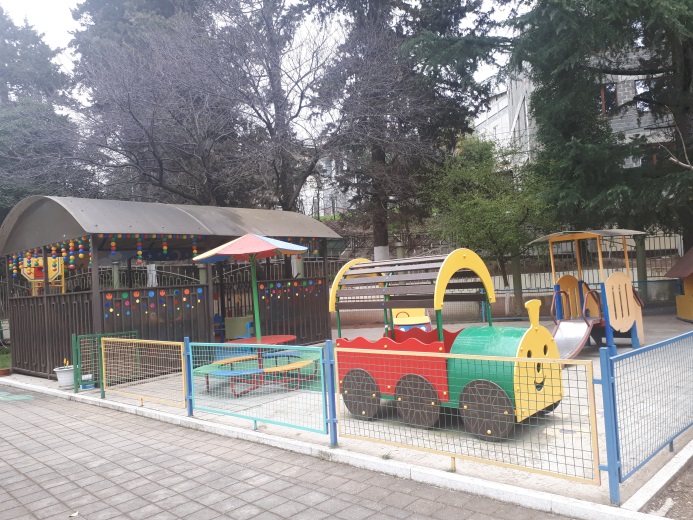 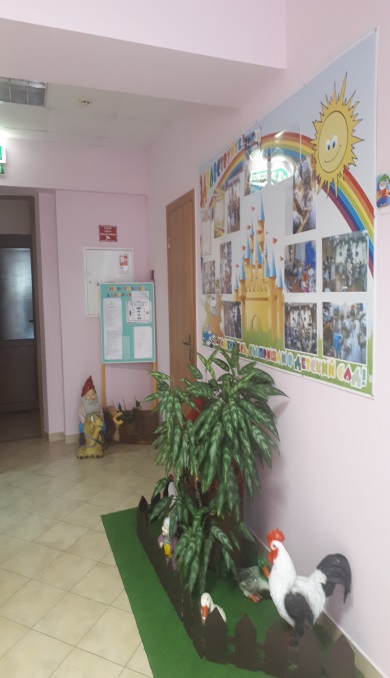 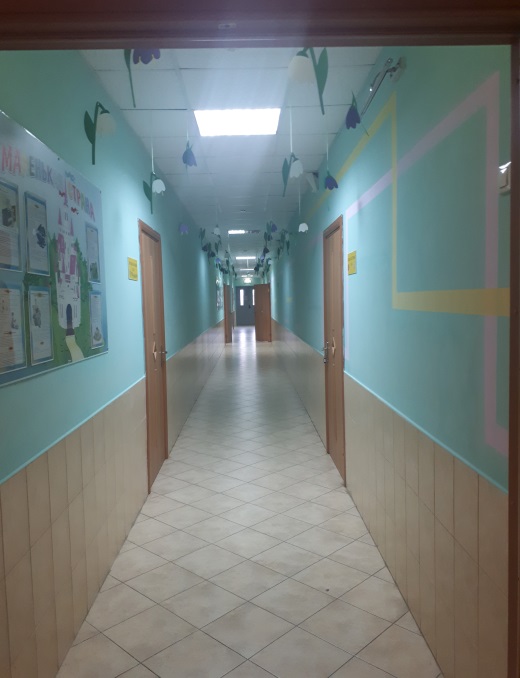 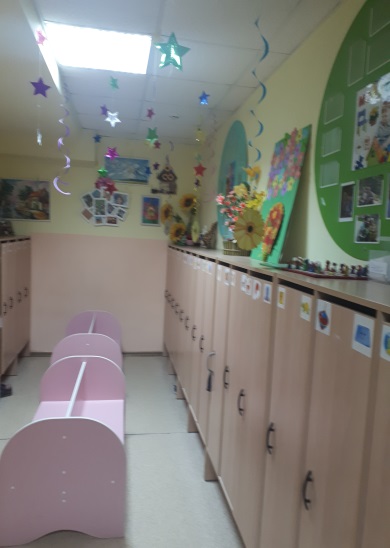 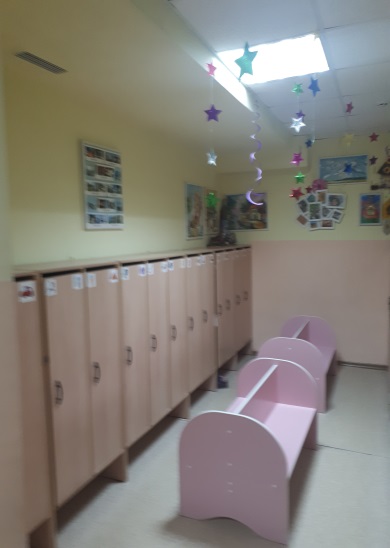 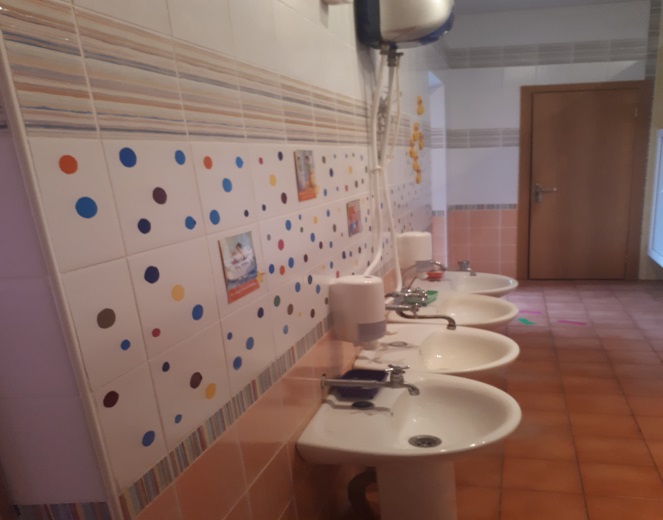 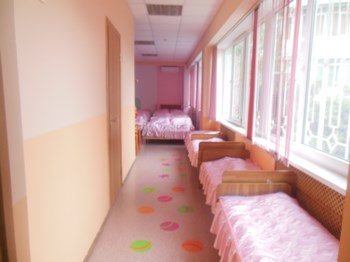 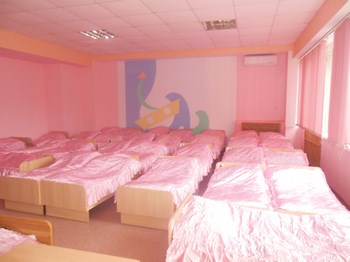 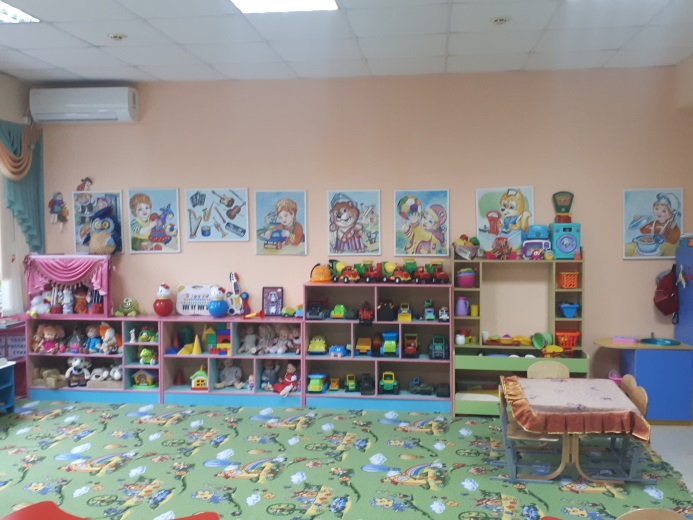 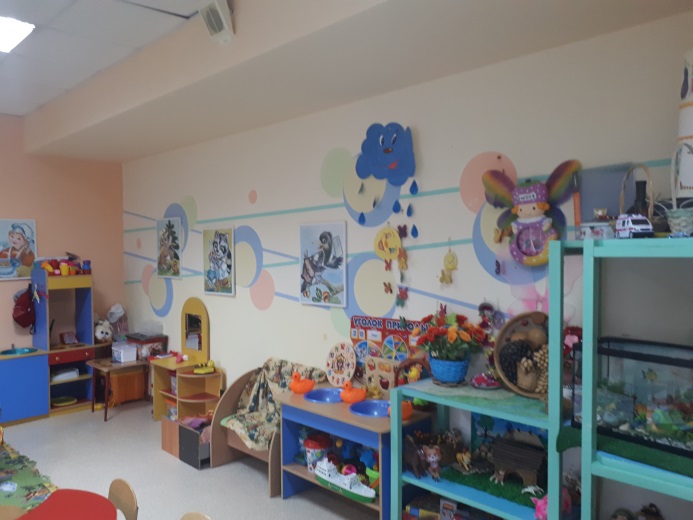 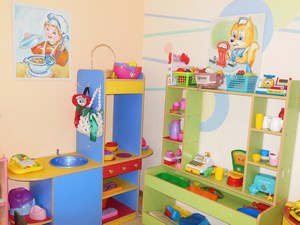 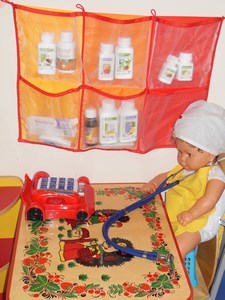 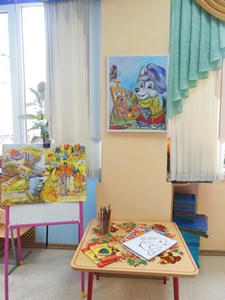 Содержание3-4 годаПрием детей. Свободная игра7.00-8.10Утренняя гимнастика8.10-8.20Утренний круг8.20-8.30Подготовка к завтраку. Завтрак. Дежурство.8.30-9.00Игры, самостоятельная деятельность. подготовка к занятиям.9.00-9.20Занятия  со специалистами (включая гимнастику в процессе занятия -2 минуты, перерывы между занятиями, не менее 10 минут) 9.20-10.00Игры, самостоятельная деятельность10.00-10.20Второй завтрак10.20-10.30Подготовка к прогулке, прогулка, 10.30-12.20Возвращение с прогулки, подготовка к обеду, обед, дежурство.12.20-13.00Подготовка ко сну, дневной сон13.00-15.20Постепенный подъем, профилактические физкультурно-оздоровительные процедуры15.20-15.40Чтение литературы, игры, самостоятельная деятельность.15.40-16.00Подготовка к усиленному полднику, полдник.16.00-16.20Вечерний круг16.20-16.30Подготовка к прогулке, прогулка, самостоятельная деятельность детей, возвращение с прогулки16.30-18.20Уход домойдо 19.00 День неделиОбразовательные областиВремя деятельностиВид деятельностиПонедельник1.Познавательное развитие 2.Физическая культура9.00-9.159.25-9.401.Ознакомление с окружающим миром.2.Физическая культура.Вторник1. Художественно-эстетическое развитие.2. Познавательное развитие  9.00-9.159.25-9.401.Музыка2.ФЭМПСреда1.Художественно-эстетическое развитие.2.Физическая культура.9.00-9.159.25-9.401.Лепка/Аппликация2.Физическая культура.Четверг1.Развитие речи.2.Физическая культура.9.00-9.159.25-9.401.Развитие речи2.Физическая культура(на воздухе)Пятница1. Художественно-эстетическое развитие.2. Художественно-эстетическое развитие.9.00-9.159.25-9.401.Музыка.2.Рисование